Checklist:Fill out this application form.Provide two letters of support. (optional, preferred)Open until filled. Please send to:Joanna Kahvedjian
Program and Policy Analyst
WI DATCP DFRS
PO Box 8911
Madison, WI 53708
(608) 977-0974
Joanna.kahvedjian@wisconsin.govmk-ad-62.docx 02/15mk-ad-62.docx 02/15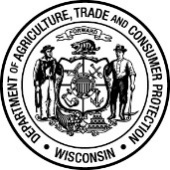 Wisconsin Department of Agriculture, Trade and Consumer ProtectionDivision of Food and Recreational BusinessesPO Box 8911,   Madison, WI 53708-8911Phone: (608) 224-4511   Wisconsin Produce Safety Advisory Council - Nomination Forms. 15.04(l)(c), Stats.Wisconsin Produce Safety Advisory Council - Nomination Forms. 15.04(l)(c), Stats. I would like the opportunity to serve on the Produce Safety Advisory Council (PSAC) I would like the opportunity to serve on the Produce Safety Advisory Council (PSAC) I would like the opportunity to serve on the Produce Safety Advisory Council (PSAC) I would like the opportunity to serve on the Produce Safety Advisory Council (PSAC) I would like the opportunity to serve on the Produce Safety Advisory Council (PSAC) I would like the opportunity to serve on the Produce Safety Advisory Council (PSAC) I would like the opportunity to serve on the Produce Safety Advisory Council (PSAC) I nominate (nominee’s name) I nominate (nominee’s name)to serve on the Council.to serve on the Council.to serve on the Council.NOMINEE NAMENOMINEE NAMENOMINEE NAMENOMINEE AFFILIATION (e.g. farm, business or association to which you are affiliated)NOMINEE AFFILIATION (e.g. farm, business or association to which you are affiliated)NOMINEE AFFILIATION (e.g. farm, business or association to which you are affiliated)NOMINEE AFFILIATION (e.g. farm, business or association to which you are affiliated)STREET ADDRESSSTREET ADDRESSSTREET ADDRESSCITYCITYSTATEZIPPHONE: (   )     -     E-MAILE-MAILE-MAILE-MAILE-MAILE-MAILIf you are nominating someone else, please provide your contact information:If you are nominating someone else, please provide your contact information:If you are nominating someone else, please provide your contact information:If you are nominating someone else, please provide your contact information:If you are nominating someone else, please provide your contact information:AFFILIATION/FARM NAMEAFFILIATION/FARM NAMEAFFILIATION/FARM NAMEAFFILIATION/FARM NAMEAFFILIATION/FARM NAMESTREET ADDRESSSTREET ADDRESSCITYSTATEZIPPHONE: (   )     -     E-MAILE-MAILE-MAILE-MAILWhat category best describes this individual? What category best describes this individual?  Fresh fruit and vegetable farmer An at-large member Produce business sector representative Representative of a non-profit educational institution Tribal Nation representative  Representative of underserved communities  Representative of produce consumersWhat background, experience, and/or education would this person bring to the Advisory Council?What interpersonal, organizational, and/or leadership skills would this person bring to the Council?In what capacity/role could this person share information and communicate with the constituency he/she represents?Would the person be able to attend four all-day meetings annually & contribute time to other PSAC subcommittees/activities? Other things we should consider about this person’s nomination: